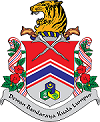 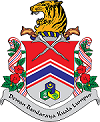 NOTIS MAKLUMAN SIAP KERJA KOREKAN* / PERMOHONAN PERMIT KERJA BAIKPULIH  (KERJA MILL & PAVE / PEMBAIKAN BAHU JALAN/ LAIN-LAIN )*Rujukan Kami : ………………………………..					No Fail Permit :………………………………..PengarahJabatan Kejuruteraan Awam & SaliranDewan Bandaraya Kuala LumpurTuan,Dengan ini adalah disahkan bahawa kerja-kerja  Permohonan Pemeriksaan Tapak  Nota Penting : (Tarikh Pemeriksaan Bersama Mesti Dibuat Dalam Tempoh 2 Minggu Dari Tarikh Penerimaan Notis Siap Kerja)*Pemegang Permit dan Kontraktor hendaklah mendapatkan perkhidmatan makmal atau syarikat yang diiktiraf oleh Skim Akreditasi Makmal Malaysia (SAMM), Jabatan Standard Malaysia Bagi Menjalankan Ujian Clegg Impact Soil @ California Bearing Ratio (CBR) Untuk Timbusan Korekan Lubang Gali. Penerangan berkaitan ujian telah dijelaskan di dalam Perkara15 LAMPIRAN PKU-1 - Syarat – Syarat Permit Untuk Melakukan Kerja Korekan Bagi Pemasangan Perkhidmatan Utiliti Di Dalam Rezab Jalan Awam, Wilayah Persekutuan Kuala Lumpur.Unit Permit Utiliti, JKAWS – 1 November 2021PKU-08GAMBAR SIAP KERJA KOREKAN* / KERJA BAIKPULIH  (KERJA MILL & PAVE / PEMBAIKAN BAHU JALAN/ LAIN-LAIN )*PKU-08GAMBAR SIAP KERJA KOREKAN* / KERJA BAIKPULIH  (KERJA MILL & PAVE / PEMBAIKAN BAHU JALAN/ LAIN-LAIN )*Cop Terima JabatanBilPerkaraTandakan (✔ )1Notis Makluman Siap Kerja Korekan2Permohonan Permit Kerja Baikpulih  (Kerja Mill & Pave / Pembaikan Bahu Jalan/ Lain-Lain )……………………………………………………………………………………………………………………………………….................……………………………………………………………………………………………………………………………………….................didapati kerja telah siap dengan sempurna mengikut SYARAT – SYARAT PERMIT UNTUK MELAKUKAN KERJA KOREKAN BAGI PEMASANGAN PERKHIDMATAN UTILITI DI DALAM REZAB JALAN AWAM, WILAYAH PERSEKUTUAN KUALA LUMPUR yang disediakan oleh Dewan Bandaraya Kuala Lumpur.Bil PerkaraTandakan (✔ )Tandakan (✔ )Bil PerkaraKeadaan TapakStatus UjianStatus UjianAdaTiada 1Tampalan Lubang Korekan Lubang Gali1Ujian Clegg Impact Soil @ California Bearing Ratio (CBR)2Penutupan Kawasan Korekan2Cover Letter / Borang PKU-093Bahu Jalan dan Bebendul3.Insuran (Kerja Pembaikan Kekal)4Kebersihan Kawasan KorekanMaklumat PermohonanMaklumat PermohonanIsikanIsikan5Lain – Lain (                                             )1Anggaran Pembaikan Kekal (m2)6Lain – Lain (                                             )2Lain – Lain (                             )7Lain – Lain (                                             )MAKLUMATPERUNDINGCOP SEAL JURUTERANama AlamatTandatangan No. Telefon Bimbit No. FaxEmailNO FAIL :NAMA JALAN :GAMBAR SEBELUM (TARIKH :                   	     )GAMBAR SEBELUM (TARIKH :                   	     )GAMBAR SELEPAS (TARIKH :                   	     )GAMBAR SELEPAS (TARIKH :                   	     )NO FAIL :NAMA JALAN :GAMBAR SEBELUM (TARIKH :                   	     )GAMBAR SEBELUM (TARIKH :                   	     )GAMBAR SELEPAS (TARIKH :                   	     )GAMBAR SELEPAS (TARIKH :                   	     )